SCHOOL OF DISTANCE EDUCATION                             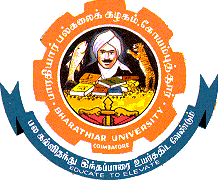 BHARATHIAR UNIVERSITY :  COIMBATORE - 641 046Phone: 0422-2422222 0422-2428201; Extn: 208Email:sde@b-u.ac.in;   Web:www.b-u.ac.inTENDER NOTICERef: BU/SDE/Purchase/Folder/2022							 Date:30.11.2022Limited tenders are invited by the Director, School of Distance Education, Bharathiar University, Coimbatore-46 upto 3.00 PM on 16.12.2022 for purchase of File Folders to the School of Distance Education, Bharathiar University, Coimbatore. Tender Documents (Tender conditions, Technical Bid and Financial Bid) can be downloaded from our website: www.b-u.ac.in and tntenders.gov.in from 02.12.2022 to 16.12.2022. The cost of tender documents Rs.354/- and EMD Rs.1000/-  have to be enclosed in the form of Demand Draft drawn in favour of “The Director, School of Distance Education, Bharathiar University, Coimbatore-641 046”  payable at Coimbatore.                                                                                                                    DIRECTORSCHOOL OF DISTANCE EDUCATION UNIVERSITY :       TENDER CONDITIONS AND INSTRUCTIONS FOR PURCHASE OF FILE FOLDERSLimited Tenders consist of Tender conditions Technical Bid and Financial Bid will be received by the Director, upto 3.00 p.m. on 16.12.2022 for the Purchase of file folders to the School of Distance Education, Bharathiar University  Coimbatore as given in the schedule. Technical Bid and Financial Bid shall be submitted in separate sealed covers each superscribed as “Technical Bid for Tender for Purchase of file folders and Financial Bid for Tender for Purchase of file folders” The bidder shall submit technical bid and financial bid as per tender schedule in separate sealed covers and both covers shall be enclosed in a single sealed cover along with signed copy of the Tender conditions superscribed as “Tender for Purchase of file folders” to the  School of Distance Education due on 16.12.2022 by 3.00 p.m.           3.         The tender  Technical  Bid and  Financial  Bid  will  be  opened  by the Director in the                         Director Chamber on the same day on 16.12.2022 at 4.00 p.m.  in the presence  of                         tenderers who  are  present. 4.           Each   tender    shall   be  accompanied   with  an   total   amount  of   Rs.1,000/-  for                       EMD  amount   in  the form of  Demand Draft    drawn in Nationalized Bank in favour                   of the  Director, Bharathiar University, payable  at Coimbatore. Tenders without EMD                shall   be summarily rejected. EMD will not carrying interest. 5. 	Tenders cost of Rs.354/- in the form of Demand Draft drawn on Nationalized Bank in favour of the Director, Bharathiar University, payable at Coimbatore.  Tenders without Tender Cost shall be summarily rejected.  EMD will not carried interest. 6.	Tenders received late will be returned to the Tenderer unopened. 7.	All criteria of the Financial Bid should be complied, if found incomplete the bid will     be summarily rejected. 8.	The tenderer should quote his rate in figures and words in the prescribed tender schedule only.  Corrections or overwriting if any shall be attested with the full signature of the Tenderer. 9.	The Tenderer should sign on each page of the tender document. 10.	The price quoted shall  be inclusive of GST or any other charges.          11.       	Tender documents are not transferable.         12.          The tender shall be submitted only in this official form and the tenderers should sign                          on  each page of the all tender documents and enclosed without any omission.                 13.       	The tender shall be valid for a period of 90 days from the date of opening.  Tenderer                      	should   not   withdraw his tender after the tenders are opened. In case the tender is                      	withdrawn after it is opened, the EMD will be forfeited. 14.	The tender conditions, the technical bid and financial bid shall be submitted by the tenderer  only in the letter head of the tenderer / concern / firm. ..1/2....2/2..15.     The EMD of the unsuccessful Tenderer  will be refunded based on the request of the           Tenderer after the tenders are disposed of by the competent authority. 16.     Successful Tenderer shall remit a security deposit of 5% based on the accepted value        (including EMD   already remitted) and execute an agreement on stamp paper to the          value of Rs.100.00   Failure    to execute the agreement within the stipulated time will        entail in forfeiture of EMD.  Security Deposit will be refunded after the audit. 17.     The material should be supplied within the stipulated period mentioned in the supply           order.  If the supply is not made within the period the supply order will be cancelled            and the EMD will be forfeited. 18.      Any    dispute     arising   out of this contract shall be settled only at the court having            jurisdiction of Coimbatore. 19.     The authority competent     reserves the right to reject or accept any tender without                         assigning any reasons thereof. 20.     Regarding the acceptance of supply with reference to the specification and quality of           material supplied, the decision of University shall be final. 21.    The University’s general rules for the supply of the materials and works will apply on           this purchase also. 22.    The tender is submitted subject to and agreeing to the above conditions. 23.   The rate quoted will be inclusive of GST and inclusive of all expenses up to delivery of           items.  24.   The Specimen file folder copy is to be obtained from Purchase Section, SDE, BU,           Cbe. SIGNATURE OF THE TENDERER             Mobile No:       Details of Tender Cost (to be fill in by the Tenderer)      DD/No.       Date:       Bank:       Rs.      Details of EMD Amount (to be fill in by the Tenderer)      DD/No.       Date:       Bank: Note: Submitted only in the letter head of the tenderer/concern/firm. Please do not quote rates in Technical Bid TECHNICAL BIDTHE SPECIFICATION OF THE ITEM File FoldersSIGNATURE WITH SEAL OF THE TENDERER                                            			           Mobile No. Note: Submitted only in the letter head of the tenderer/concern/firm. FINANCIAL BIDTHE SPECIFICATION OF THE ITEM for File FoldersSIGNATURE WITH SEAL OF THE TENDERER                                            			           Mobile No. SpecificationComplied – Yes / No (if No, specify)File Folder - Size  “36 x 27” Cms - Logo with address printing   450 GSMSpecificationQtyRate  per item Rs.GSTGSTGrand Total  Rs.SpecificationQtyRate  per item Rs.Percen-tage Rs.Grand Total  Rs.File Folder - Size  “36 x 27” Cms - Logo with address printing 1000 Nos.450 GSM1000 Nos.